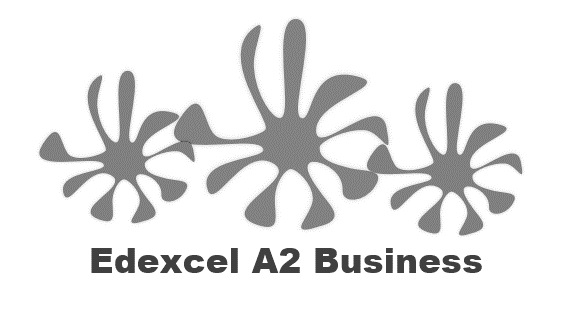 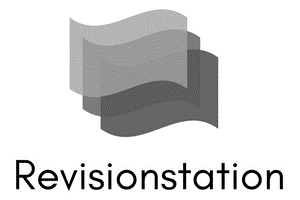 Write a definition of globalisation here:____________________________________________________________________________________________________________________________________________________________________________________________________________________________________________________________________________________________________________________________________________________________________________________________________________________________________________________________________________________________________________Reduction of international trade barriers/trade liberalisationWrite a definition of trade liberalisation here:________________________________________________________________________________________________________________________________________________________________________________________________________________________________________________________________________________________________________________________________________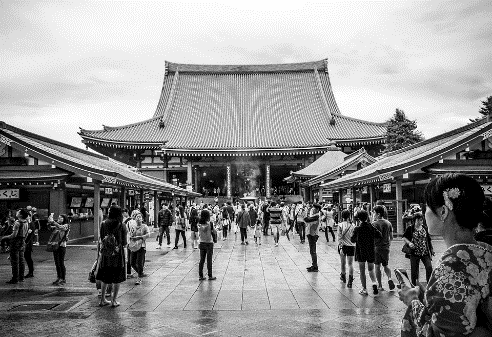 Trade liberalisation a quick history lessonBenefits of GATT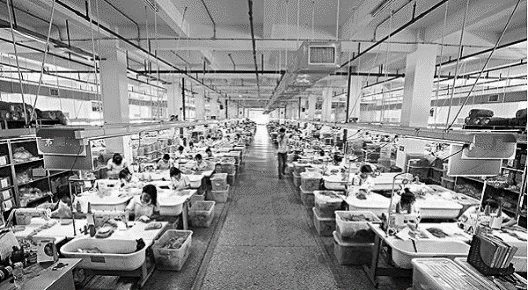 World trade organisation (WTO)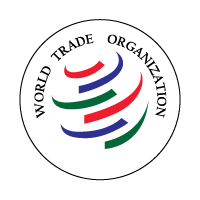 Trade liberalisation – why tariffs are imposed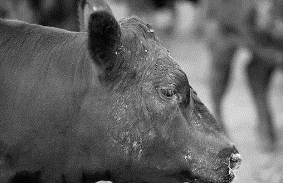 Benefits of trade liberalisation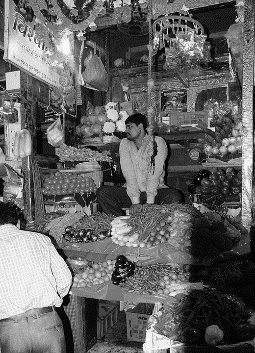 ________________________________________________________________________________________________________________________________________________________________________________________________________________________________________________________________________________________________________________________________________Benefits to business of trade liberalisation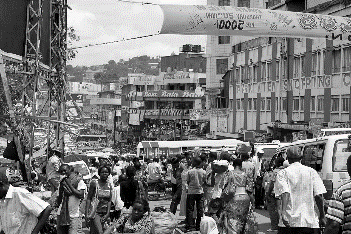 ________________________________________________________________________________________________________________________________________________________________________________________________________________________________________________________________________________________________________________________________________Drawbacks of trade liberalisation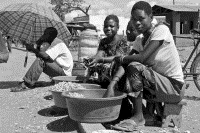 ________________________________________________________________________________________________________________________________________________________________________________________________________________________________________________________________________________________________________________________________________Political change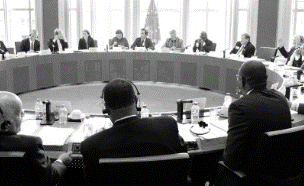 How political change has led to increased globalisation of marketsPolitics used to be only carried out by individual governments who wanted to _________________ the interests of their country.Politics now happens on a _______________________ scale with regular meetings between heads of state, _________________________, power devolved to governments in trading _____________________ such as the EU and organisations such as the WTO.This has led to less __________________________ policies (tariffs quotas etc.) and more open trade between nations.  The planet is now one ________________.Who are the G7 countries?____________________________________________________________________________________________________________________________________________________________________Reduced cost of transport and communication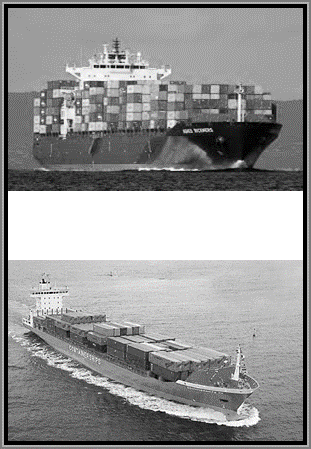 Increased significance of global companiesGlobalisation caused by – increased significance of MNCs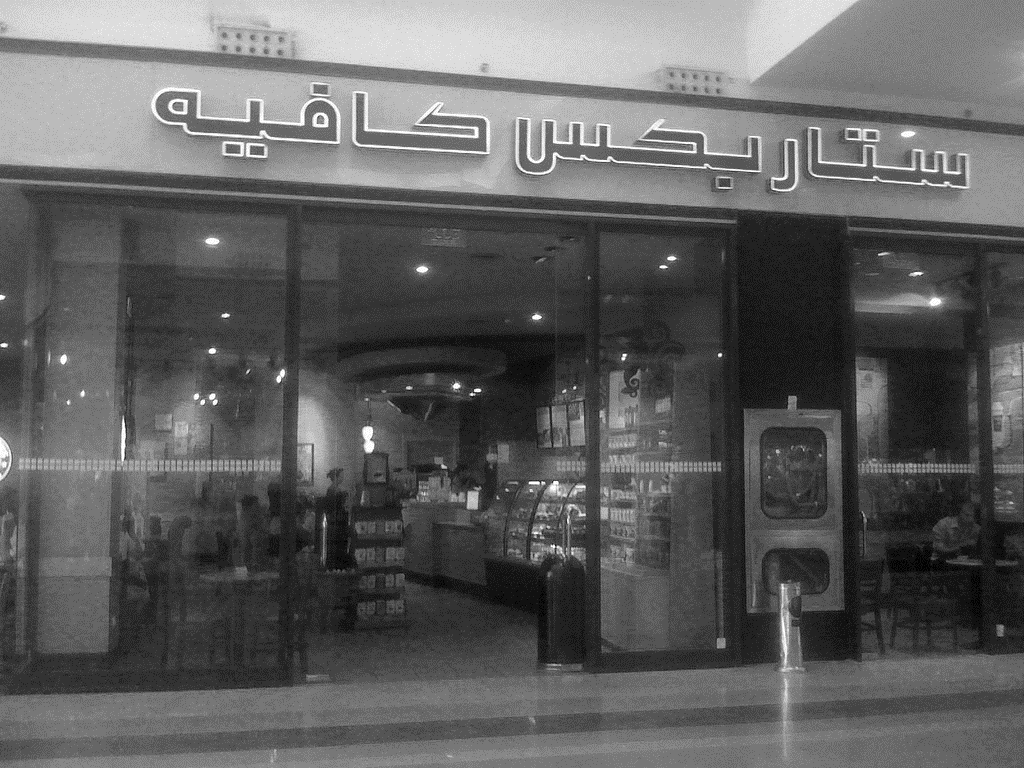 Match the revenue to the companyGDP of poorer nations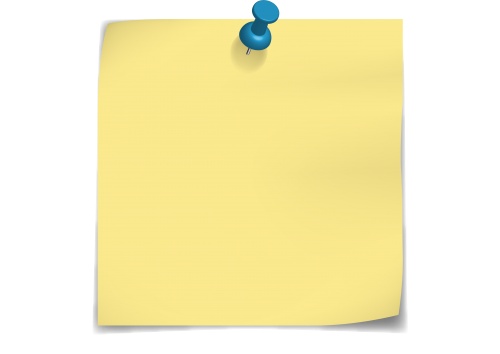 Increased investment flowsGlobalisation caused by - FDI________________________________________________________________________________________________________________________________________________________________________________________________________________________________________________________________________________________________________________________________________Migration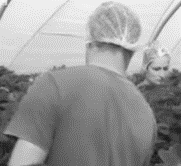 Globalisation caused by - migrationMany countries maintain extensive _________________ barriers to prevent foreigners seeking work or residency from entering their __________________ borders. But in the EU there is free movement of ______________________ between nations to work (at the moment, may change after __________________)__________________________ provides a source of low income, able bodied ______________ Growth of the global labour forceGlobalisation caused by – Global labour force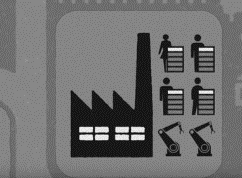 A global labour force is one that is ________________ to seek better jobs in other ______________________________This can cause ________________________ from host nations, where citizens feel that their jobs are being taken by ____________________________Structural changeWhat is structural change?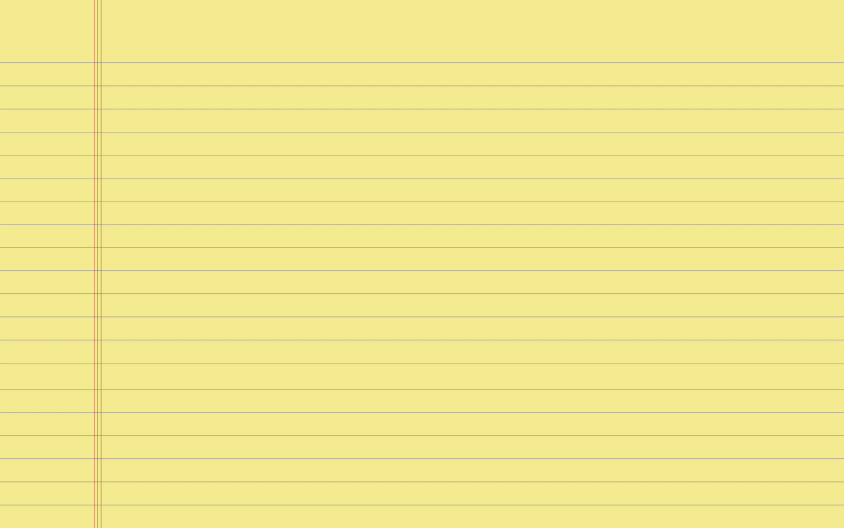 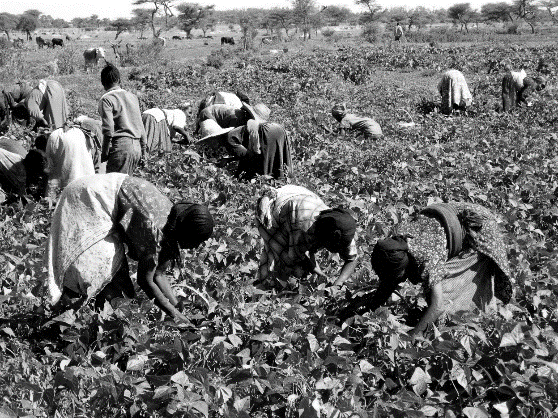 Globalisation caused by – structural change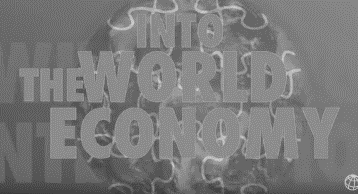 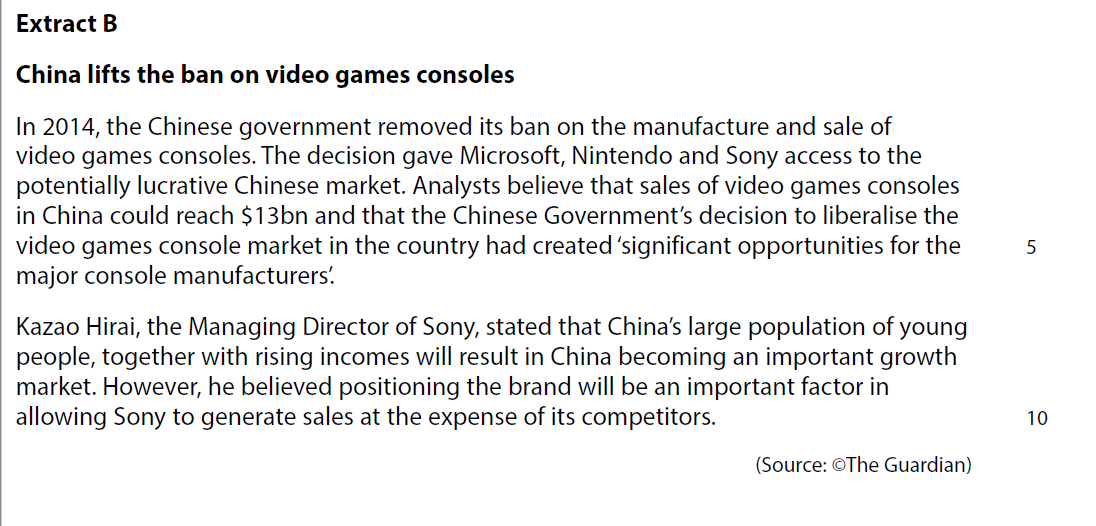 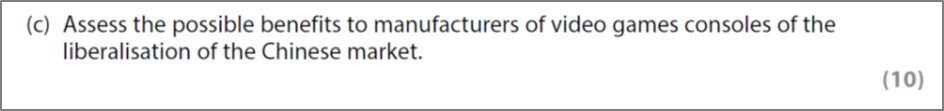 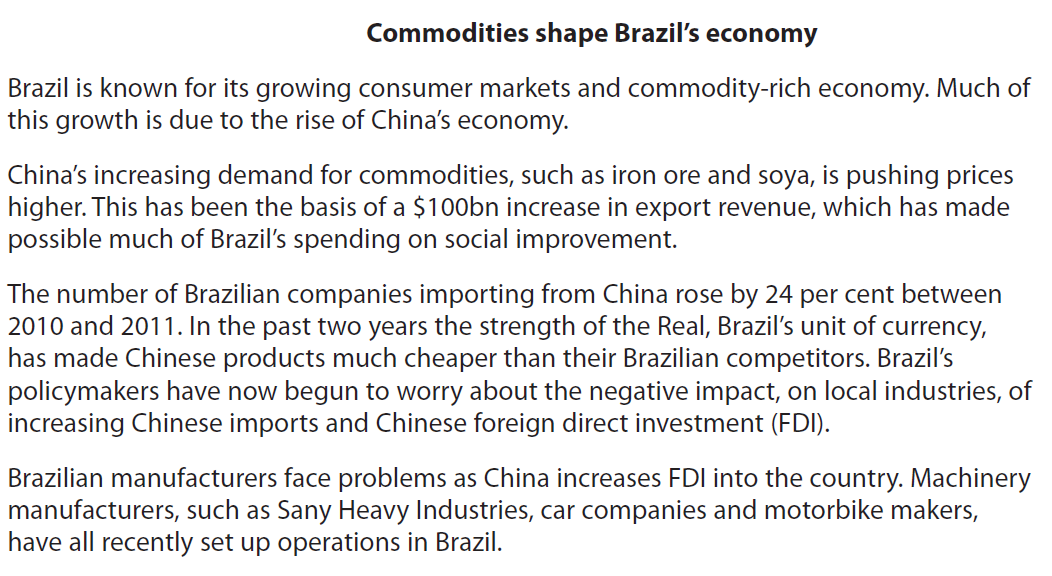 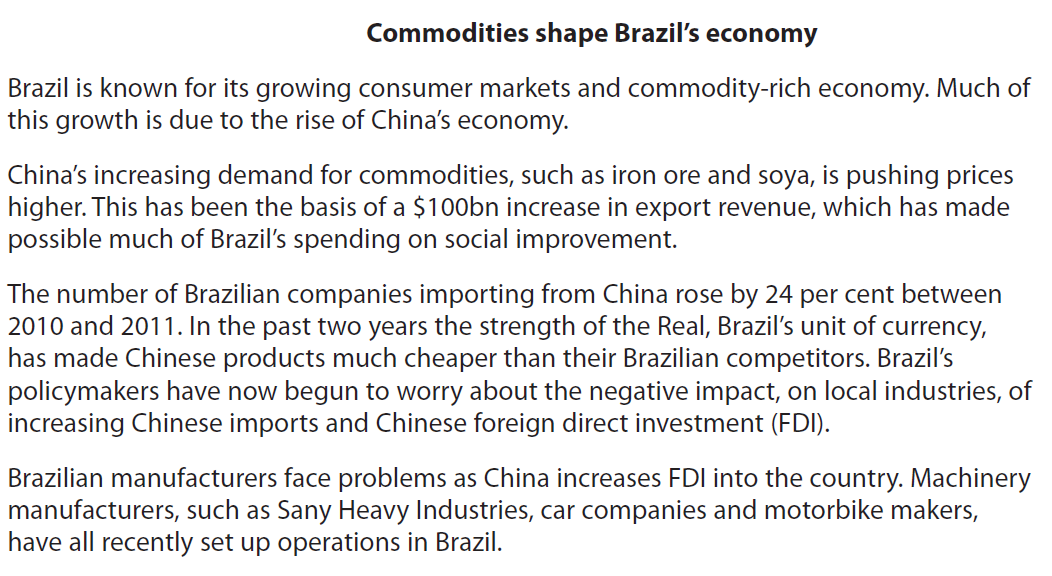 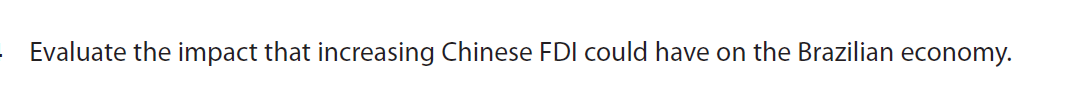 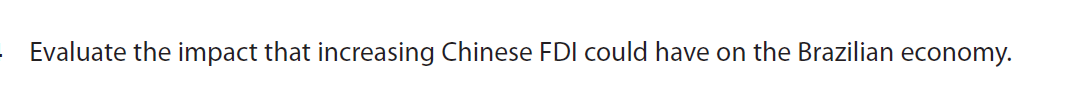 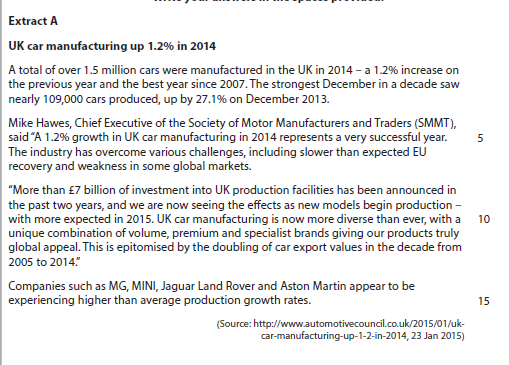 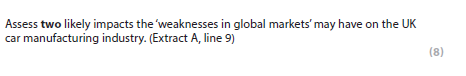 1234567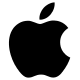 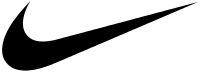 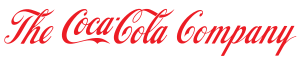 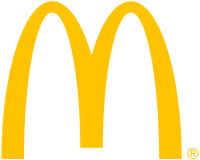 CountryGDPPopulation